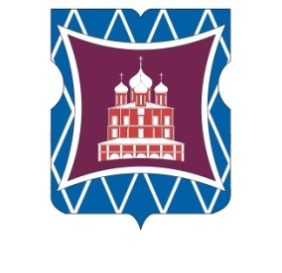 СОВЕТ ДЕПУТАТОВМУНИЦИПАЛЬНОГО ОКРУГА ДОНСКОЙРЕШЕНИЕ22 июня 2023 года №  01-03-39Об утверждении графика проведениямониторинга      работы        ярмаркивыходного   дня      на       территориимуниципального   округа      Донскойв 3  квартале  2023 года 	В соответствии с частью 9 статьи 1 Закона города Москвы от 11 июля 2012 года № 39 «О наделении органов местного самоуправления муниципальных округов в городе Москве отдельными полномочиями города Москвы» и  Регламентом реализации отдельных полномочий города Москвы по согласованию мест размещения ярмарок выходного дня и проведению мониторинга их работы,                Совет депутатов муниципального округа Донской решил:  	      1.  Утвердить график проведения мониторинга работы ярмарки выходного дня на территории муниципального округа Донской в 3 квартале 2023 года и состав рабочей группы.         2. Направить настоящее решение в Департамент территориальных органов исполнительной власти города Москвы, префектуру Южного административного округа города Москвы, управу Донского района города Москвы в течение трех дней со дня его принятия.        3. Опубликовать настоящее решение в бюллетене «Московский муниципальный вестник» и разместить на официальном сайте  муниципального округа Донской  www.mo-donskoy.ru.        4. Контроль за выполнением настоящего решения возложить на главу муниципального округа Донской Кабанову Т.В. Глава муниципальногоокруга Донской	         Т.В. Кабанова№ п/пДаты проведения мониторингаЧлены рабочей группы1.20 августа 2023 годаКобцев П.Н., Резков В.В., Скорлупкина Л.Н.